Invocations à connaître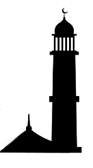 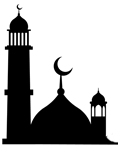 Translittération des sons arabes :Dou`ā’ en entrant à la mosquée :(Entrer avec le pied droit)بِسْمِ ٱللَّه، وَٱلصَّلَاةُ وَٱلسَّلَامُ عَلَى رَسُولِ ٱللَّه، ٱللَّهُمَّ اغْفِرْ لِي ذُنُوبِي وَافْتَحْ لِي أَبْوَابَ رَحْمَتِك Bismi-Llāh, wa s-salātou, wa s-salāmou `alā rasoūli-Llah,Allāhoumma ghfir lī dhounoūbī wa ftah lī abwāba rahmatikAu nom d’Allah, que la prière et le salut soient sur le Messager d’Allah.Ô Allah, pardonne mes péchés et ouvre-moi les portes de Ta miséricorde.Dou`ā’ en sortant de la mosquée :(Sortir avec le pied gauche)بِسْمِ ٱللَّه، وَٱلصَّلَاةُ وَٱلسَّلَامُ عَلَى رَسُولِ اللَّه، ٱللَّهُمَّ إِنِّي أَسْأَلُكَ مِنْ فَضْلِكَ، ٱللَّهُمَّ اعْصِمْنِي مِنَ ٱلشَّيْطَانِ ٱلرَّجِيمBismi-Llāh, wa s-salātou, wa s-salāmou `alā rasoūli-Llah,Allāhoumma innī as’alouka min fadlikaAllāhoumma `simnī mina ch-chaytāni r-radjīm.Au nom d’Allah, que la prière et le salut soient sur le Messager d’Allah.Ô Allah ! Je te demande de Ton immense générosité.Ô Allah ! Préserve-moi de Satan le méprisé.Ach-chahādatou (l’attestation de foi) :(À dire notamment après les ablutions) أَشْهَدُ أَنْ لَا إِلَهَ إِلَّا ٱللَّه وَأَشْهَدُ أَنَّ مُحَمَّدًا رَسُولُ ٱللَّهAch-hadou an lā ilāha illa-Llah wa ach-hadou anna Mouhammadan rasoūlou-LlahJ’atteste qu’il n’y a de Dieu qu’Allah et j’atteste que Mouhammad est le Messager d’Allah.Dou`ā’ avant d’entrer aux toilettes :بِسْمِ ٱللَّه، ٱللَّهُمَّ إِنِّي أَعُوذُ بِكَ مِنَ ٱلْخُبْثِ وَٱلْخَبَائِثBismi-Llāh, Allāhoumma innī a`oūdhou bika minal-khoubthi wal-khabā’ithAu nom d’Allah. Ô Allah, je recherche refuge auprès de Toi contre les « démons » mâles et femelles.Dou`ā’ en sortant des toilettes :غُفْرَانَكGhoufrānakTon pardon (Ô Seigneur).Les ablutions :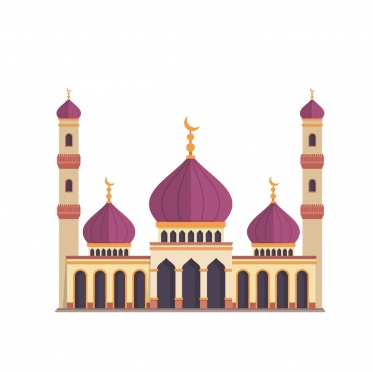 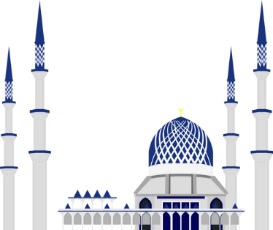 Ce qu’il faut dire avant les ablutions :بِسْمِ ٱللَّهBismi-LlāhAu nom d’Allah.Étapes des ablutions :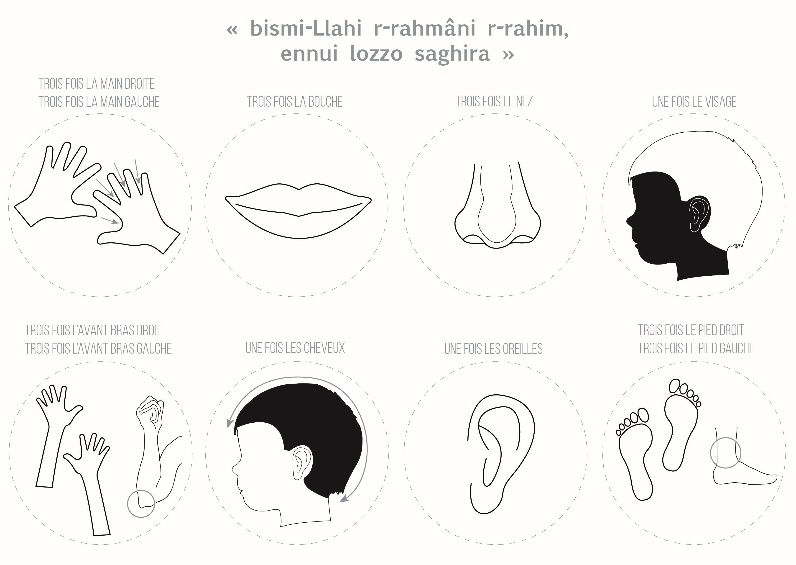 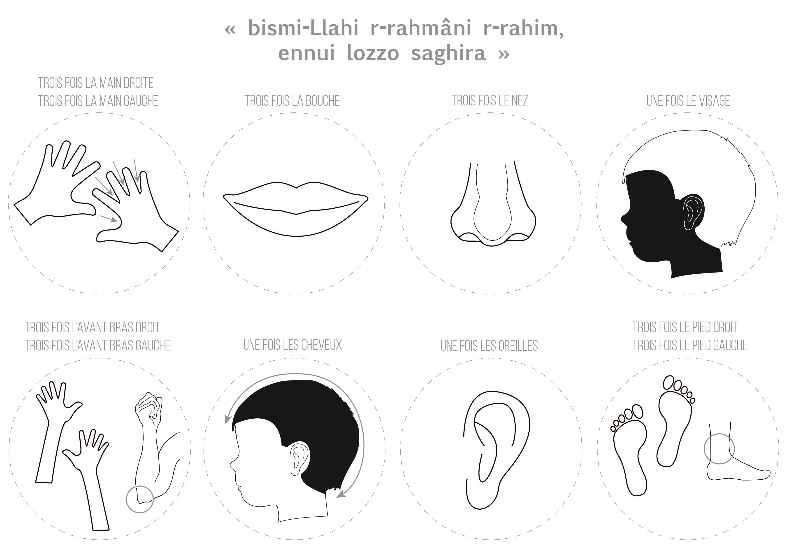 Ce que l’on dit après les ablutions :أَشْهَدُ أَنْ لَا إِلَهَ إِلَّا ٱللَّه وَأَشْهَدُ أَنَّ مُحَمَّدًا رَسُولُ ٱللَّهAch-hadou an lā ilāha illa-Llah, wa ach-hadou anna Mouhammadan rasoūlou-Llah J’atteste qu’il n’y a de Dieu qu’Allah et j’atteste que Mouhammad est le Messager d’Allah.ٱللَّهُمَّ اجْعَلْنِي مِنَ ٱلتَّوَّابِينَ وَاجْعَلْنِي مِنَ ٱلْمُتَطَهِّرِينAllāhoumma dj`alnī minat-taw-wābīna wa dj`alnī mina-l-moutatah-hirīnÔ Allah ! Compte-moi parmi ceux qui se repentent, et parmi ceux qui se purifient.Dou`ā’ après l’appel à la prière :لَا إِلَهَ إِلَّ ٱللَّهَ، مُحَمَّدًا رَسُولُ ٱللَّهِٱللَّهُمَّ رَبَّ هَذِهِ ٱلدَّعْوَةِ ٱلتَّامَّةِ، وَٱلصَّلَاةِ ٱلْقَائِمَةِ، آتِ مُحَمَّدًا ٱلْوَسِيلَةَ وَٱلْفَضِيلَةَ، وَابْعَثْهُ ٱلْمَقَامَ ٱلْمَحْمُودَ ٱلَّذِي وَعَدْتَه، إِنَّكَ لَا تُخْلِفُ ٱلْمِيعَادَLā ilāha illaLlah Mouhammadan rasoūlouLlahAllāhoumma rabba hādhihi ad-da`wati t-tāmmah, was-salāti l-qā’imah, āti Mouhammadan al-wasīlata wal-fadīlata, wab-`athhou l-maqāma l-mahmoūda l-ladhī wa`adtah, innaka lā toukhlifou l-mī`ādaIl n’y a de Dieu qu’Allah, (et) Mouhammad est le messager d’Allah.Ô Allah ! Seigneur de cet appel parfait, et de l’Office (prière) qui va être célébré, accorde à Mouhammad le moyen d’intercession et l’excellence, et élève-le au rang louable que Tu lui as promis, assurément Tu ne manques jamais à Ta promesse.Dou`ā’ après la prière :أَسْتَغْفِرُ ٱللَّهَ، أَسْتَغْفِرُ ٱللَّهَ، أَسْتَغْفِرُ ٱللَّهَ، ٱللَّهُمَّ أَنْتَ ٱلسَّلَامُ، وَمِنْكَ ٱلسَّلَامُ، تَبَارَكْتَ وَتَعَالَيْتَ يَا ذَا ٱلْجَلَالِ وَٱلْإِكْرَامِAstaghfirouLlah (3 fois), Allāhoumma anta s-salām, wa minka s-salām, tabārakta wa ta`ālayta yā dhal djalāli wal ikrāmJe demande pardon à Allah (3 fois), Ô Allah ! Tu es la paix, et la paix vient de Toi, béni sois-tu, et élevé sois-tu, ô digne de glorification et de munificence (grande générosité).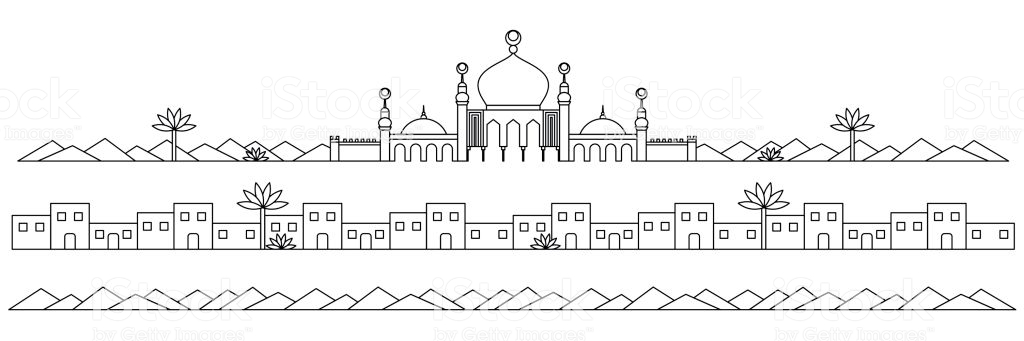 Les 5 piliers de l’islam :ٱلشَّهَادَةُ – 1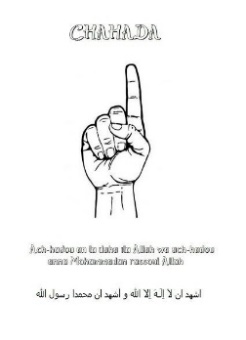 Ach-chahādahL’attestation de foiإِقَامُ ٱلصَّلَاةِ – 2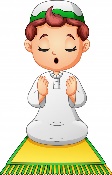 Iqāmou s-salātiLa prièreإِتَاءُ ٱلزَّكَاةِ – 3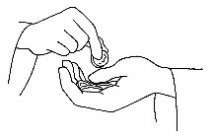 Itā’ou z-zakātiFaire la zakātصَوْمُ رَمَضَانَ – 4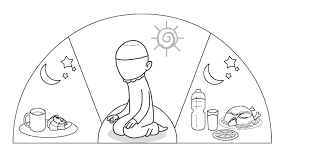 Sawmou ramadānaJeûner le mois de Ramadhanحَجُّ ٱلْبَيْتِ لِمَن اِسْتَطَاعَ إِلَيْهِ سَبِيلَهُ – 5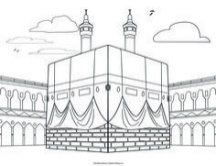 Hadjjou l-bayti liman istatā`a ileyhi sabīlahFaire le pèlerinage, pour celui/celle qui le peutLes 5 prières et le nombre de  « raka`āt » (unités) :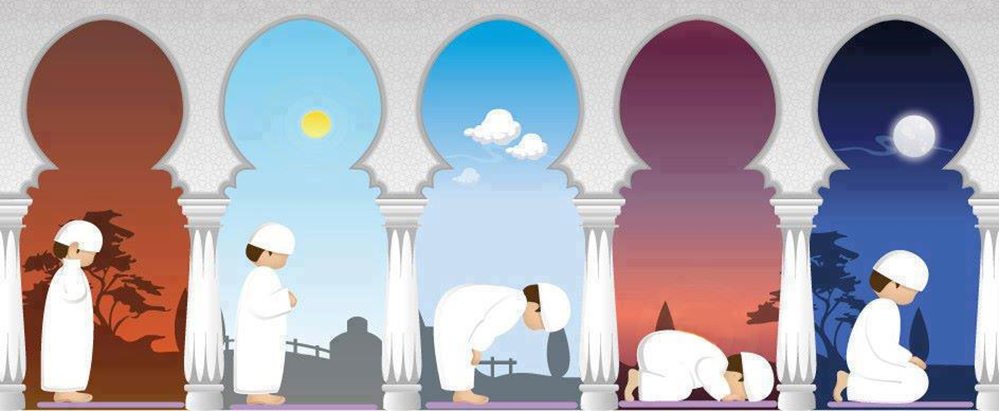 Ce que l’on dit lorsqu’une personne éternue et dit « Alhamdouli-Llāh (la louange est à Allah) » :يَرْحَمُكَ ٱللَّهُ / يَرْحَمُكِ ٱللَّهُYarhamoukaLlāh / YarhamoukiLlāhQu’Allah te fasse miséricorde.La personne qui a éternué répond alors :يَهْدِيكُمُ ٱللَّه وَيُصْلِحُ بَالَكُمYahdīkoumouLlah wa youslihou bālakoumQu’Allah vous guide et qu’Il apaise votre cœur.a = اb = بt = تth = ثdj = جh = حkh = خd = دdh = ذr = رz = زs = سch = شs = صd = ضt = طz = ظ‛ = عgh = غf = فq = قk = كl = لm = مn = نh = هw = وy = ي‘ = ء